Meu Caro Mestre, as coisas aqui na terra estão tão malcheirosas que é preciso colocar a cabeça de fora, de vez em quando, para não ficarmos sufocados com tanta sujeira, praticada em teu nome e dentro da tua própria Casa.Vou te contar uma história que vais ficar estarrecido e se me forneceres o endereço eletrônico dessa região etérea onde habitas, atualmente, enviar-te-ei a gravação, que guardo com cuidado, para que não tenhas nenhuma dúvida, sobre as verdades que em teu nome sempre tenho defendido e continuarei defendendo.Se não conseguir envia-la, quando chegar o momento do meu regresso, para a outra dimensão, vou levá-la comigo. Nesta carta, alguns nomes citados e fatos narrados podem parecer fictícios, mas não são e se alguma semelhança houver entre eles, não será mera coincidência.Como sempre na defesa de tua Doutrina, tenho-me colocado em teu lugar, hoje venho convidar-te para que assumas o meu, por alguns instantes e depois peço que me diga, quais são os próximos passos que devo seguir. As coisas estão tão sérias na tua Casa, que o que está acontecendo por aqui, não dá para acreditar que seja verdade, mas é. Como bem sabes, os transmontanos e os nordestinos, estão acostumados com o rigor das intempéries, para o que a natureza os dotou de tempera especial, na qualidade do aço de que são feitos para tudo resistir, inclusive a fome e a sede, sem transigir com a verdade.Depois da gestão de Antonio Cottas a tua Doutrina não foi mais a mesma e como não mais te comunicas, julgo-me na obrigação de te colocar a par do que aqui acontece. Nos últimos tempos piorou e enquanto não encontro um meio de te enviar a gravação, vou fazer um resumo da mesma. Te segura, porque vai chumbo grosso.Como é de teu conhecimento até à gestão de Antonio Cottas havia na Casa Chefe, uma Sessão Especial de Doutrinação, na qual o Comando Astral Superior, através dos médiuns ditava as normas a serem seguidas, apontava os erros para serem corrigidos, fazia admoestações aos reincidentes e todos agradecidos cumpriam rigorosamente as ordens recebidas.Lembras-te disso, porque recebestes do Padre Vieira, Padre Venâncio, Monsenhor Moreira, todas essas orientações e eu ainda guardo algumas delas numa pasta especial. Essas mesmas orientações foram posteriormente repassadas e cumpridas fielmente pelo teu sucessor, Antonio do Nascimento Cottas.Também deves estar lembrado que havia rigor e disciplina ao ponto de um instrumento mediúnico que se desviou das normas éticas e morais estabelecidas pela disciplina, por ordem do Astral Superior, cujo espírito que se comunicou, usando o próprio corpo do médium faltoso, o afastou sumariamente das fileiras do RC. Daí se dizer sempre que a Doutrina não tem dono, por ser Obra do Astral Superior e são esses espíritos que mais zelam por ela, especialmente o seu Presidente Astral que também é indicado astralmente pelo mesmo Comando espiritual.Recordo-te ainda e tu podes me corrigir se estiver enganado, que só depois de 8 ou 10 anos de tua desencarnação é que te apresentas como Presidente Astral, do Racionalismo Cristão em todo o mundo, em substituição a um dos três espíritos Superiores já citados.Ultimamente e depois que Antonio Cottas assumiu a Presidência Astral, tudo passou a ser diferente. Na gestão de Humberto Machado Rodrigues, ou até mesmo um pouco antes, por ele, começou a preparação de um projeto novo que iria isolar ou afastar todos que não estivessem de acordo ou se posicionassem contra.Os médiuns passaram a ser vigiados, monitorados e se algum deles dessem comunicações que advertisse o Presidente, ou censurasse algum detalhe desse projeto, imediatamente caia em desgraça e corria o risco de ser considerado, mistificador ou obsedado, como até hoje isso está acontecendoO Estatuto antigo até 1982 no seu artigo 2º, previa que um dos principais objetivos do Racionalismo Cristão seria a “fundação e manutenção de escolas, ambulatórios, casas de amparo para a velhice e a infância órfã desvalida”. Isso passou a ser letra morta, foi retirado esse dispositivo e não se falou mais nisso.Outro artigo do mesmo Estatuto que incomodava o sucessor de Antonio Cottas e mais alguns membros que o rodeavam, era o de Nº 38 que textualmente determinava que “Nenhum cargo no Centro Redentor, que envolvesse atividade espiritualista seria remunerado; a remuneração só seria permitida, para os empregados do Centro, sob o controle do Conselho Superior”.Posteriormente, numa nova Edição do Estatuto, quando Humberto Rodrigues era ainda Secretário e já se preparava para ser o futuro Presidente perpétuo do Centro Redentor foi introduzida nesse mesmo art.38º, uma palavra “mágica” que veio dar cobertura legal, a alguns erros que estavam sendo cometidos. Essa palavra é: “Exclusivamente” foi a palavra mágica introduzida e a nova redação desse artigo, começou assim: “Nenhum cargo no Centro Redentor que envolva “exclusivamente” atividade espiritualista será remunerada etc. etc.”.Como sabes Luiz de Mattos, sempre lutei na defesa desse patrimônio, moral, ético, espiritual e material que por ti e teu Grande Companheiro Luiz Thomaz foi legado para beneficiar toda a humanidade.Ao tomar conhecimento através de fontes fidedignas com provas irrefutáveis que ainda guardo, de que pessoas que exerciam cargos relevantes na cúpula da Doutrina, como o Presidente Perpétuo, o Vice-Presidente, suas esposas e filhos, eram remunerados pelos serviços que prestavam à Instituição e impressionado com essa novidade procurei tirar isso a limpo e procurei-os pessoalmente. Desejava saber a verdade e quando lhes fiz essa pergunta, se estavam sendo remunerados pelos serviços que prestavam à Instituição, recebi da boca de um deles a confirmação de que todos recebiam “pro-labore”.Não me surpreendi com essa resposta, apenas disse: “Nada tenho contra os que são remunerados pelos bons serviços que prestam a esta Instituição, apenas faço uma ressalva, quanto a forma como isso está sendo feito, contrária aos princípios explanados pela doutrina, às escondidas, sorrateiramente.Há Luiz, tu nasceste na Vila, que hoje é cidade de Chaves que eu visitei em 1971, para admirar aquelas belas paisagens, conhecer a tua terra e a motivação que te levou a escrever o livro “Vibrações da Inteligência Universal”, assim como na volta também fui conhecer a terra de Luiz Thomaz, na Moita próximo de Castanheira de Pera. Antonio Cottas, nasceu em Sirvuzelo, somos quase vizinhos, pois também nasci ali perto na aldeia dos Verdelhos, freguesia da Sertã.Sabes que eu não serviria a tua bela doutrina, durante mais de 50 anos, para presenciar qualquer artifício ou sofisma malandro que a pudesse prejudicar, cruzando os braços, sem nada fazer. Tentei ajudar a corrigir o falso rumo que a nau racionalista já naquele tempo estava seguindo, mas não fui compreendido.Hoje não estou mais sozinho nessa luta e com muito menos razão para ficar calado.  Já te disse que as coisas estão mais complicadas e se não conseguir te enviar a gravação e outros documentos comprobatórios, que tenho em meu poder, quando no momento próprio eu for te encontrar, prometo que a levarei para a ouvirmos juntos e assim poderes tirar a tua própria conclusão.Não é minha intenção causar qualquer problema aos continuadores de tua Obra, mas eles precisam saber que ali não é lugar adequado para mentirosos e falsos. Tenho certeza que se estivesses aqui farias muito mais do que estou fazendo, Usarias o azorrague (chicote) o mesmo utilizado por Cristo, para expulsar os vendilhões do templo.Com todo o respeito e sem meias medidas, disseste o que ninguém teve coragem de dizer ao Cardeal Arcoverde, ao Dr. Alvaro Reis, Dr. Athayde e ao teu dileto amigo Gustavo. Lembras-te das palavras que escreveste a este último, depois de estares convencido de que ele não mudaria as suas religiosas concepções? vou repeti-las: “Meu Caro Gustavo quem foi frade há de sempre fradear”.Pois é com o mesmo respeito que eu te digo que a Marluce pensa que as mentiras dela são verdades obrigatórias, para todo o mundo. Quem mente a primeira vez, sente necessidade de continuar a mentir, para tentar justificar a primeira e assim sucessivamente.Presta atenção na gravação e conta quantas vezes o Lazaro a chamou de mentirosa e nenhum dos presentes o contestou, ao contrário, muitos dos presentes o apoiou. Ela sempre mentiu durante a gestão de Humberto Machado Rodrigues, quando telefonava para os médiuns e insinuava o que eles deviam falar quando dessem comunicações. Mentia quando selecionava, revisava e alterava o conteúdo das mesmas.Mente agora quando classifica os médiuns Luciana Costa e Maria Esteves, como mistificadoras, por terem sido porta vozes fidedignos das Forças Superiores, quando exigem o cumprimento das orientações que há mais de seis meses, depois da desencarnação de Humberto Machado Rodrigues, vinham e continuam a ser desrespeitadas.Como não conseguiu convencer o seu marido Presidente a transferir a Casa Chefe para a Filial de São Paulo –Santana, como era desejo de ambas as partes, quando ele ficou doente, convenceu o Gilberto Silva a vir para o Rio de Janeiro, para substituir João Gomes na Vice-Presidência.“Se a montanha não vem a Maomé, Maomé vai a montanha”. Confirma-se o aforismo A ascendência da Marluce sobre seu marido Presidente era pública e notória e se orgulhava de ser comparada a “Margarete Tatcher, a Dama de Ferro”, então Primeira Ministra do Reino Unido. Induzia-o quando ele se mostrava algumas vezes indeciso a tomar decisões desnecessárias e drásticas com grandes prejuízos para a Doutrina, sendo injusto com velhos amigos seus e teus e Companheiros, dele e de Antonio Cottas, de longa data, todos com relevantes serviços prestados. Não vou mais citar nomes porque em outras vezes já o fiz.Se alguma dúvida tiveres em relação ao que foi exposto, os velhos amigos e Companheiros, Aleixo Duarte Serra e a tua neta Maria Luiza Cottas de Jesus que, a julgar por seus feitos, não devem estar muito longe dessa tua Residência Astral Superior, poderão dissipá-la, porque ambos, por ela foram injustiçados e maltratados.Com os outros médiuns, alguns comprometidos, outros assustados com o que viram e presenciaram, qual deles irá produzir doravante algo que mereça crédito? Qual desses médiuns será capaz de dar uma comunicação de Antonio Cottas e desdizer tudo que antes ele disse e afirmar que o Presidente Astral não é ele e sim Humberto e que o Presidente físico é Gilberto Silva e não Lazaro Moreira Cezar?Não seria querer transformar a burrice em virtude?  Ou tapar o sol com peneira?O silencio indefinido do Gilberto Silva será capaz de dar esse tão magno problema como resolvido?  Há quem pense que sim.Come sabes Luiz eu sou paciente e como confio que a mentira tem pernas curtas e a verdade tarda, mas não falta, vou esperar para ver.  Resta-me a esperança na vossa Superior interveniência e que um lampejo de sabedoria ilumine o cérebro e o espírito dessas pessoas, são os meus votos.Por hoje fico por aqui e se houver necessidade de mais algum esclarecimento que eu possa dar, voltarei. 	Até breve.Angelo Ferreira da Silva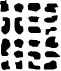 